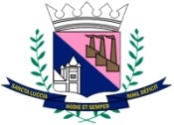 ONDE SE LÊ:DISTRIBUIÇÃO DE PONTOS POR TITULAÇÃO ACADÊMICA** Conforme item 9.3.14.2, será pontuado apenas 1 (um) título por formação acadêmica.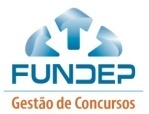 EDITAL DO CONCURSO PÚBLICO N° 01/2019, 20 DE FEVEREIRO DE 2019CONCURSO PÚBLICO PARA PROVIMENTO DE CARGOS DA PREFEITURA MUNICIPAL 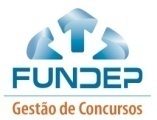 DE SANTA LUZIA – SECRETARIA MUNICIPAL DE EDUCAÇÃORETIFICAÇÃO Nº 01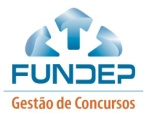 ANEXO III – QUADRO TÍTULOS (CARGOS DE NÍVEL SUPERIOR)PÓS-GRADUAÇÃOMESTRADODOUTORADOConclusão de curso de pós-graduação lato sensu,com carga horária mínima de 360 horas – Especialização, na área de seleção específica a que concorre.Conclusão de curso de pós-graduação stricto sensu – Mestrado, na área específica a que concorre.Conclusão de curso de pós-graduação stricto sensu – Doutorado, na área específica a que concorre.1,02,03,0EDITAL DO CONCURSO PÚBLICO N° 01/2019, 20 DE FEVEREIRO DE 2019CONCURSO PÚBLICO PARA PROVIMENTO DE CARGOS DA PREFEITURA MUNICIPAL DE SANTA LUZIA – SECRETARIA MUNICIPAL DE EDUCAÇÃORETIFICAÇÃO Nº 01LEIA-SE:DISTRIBUIÇÃO DE PONTOS POR TITULAÇÃO ACADÊMICA** Conforme item 9.3.14.2, será pontuado apenas 1 (um) título por formação acadêmica.